Refferensi :Arif Budiman,Dr. Teori Pembangunan dunia ketiga2. Penilaian    a. Non tes        Kemampuan menerima masukan dengan cepat    b. Tes         Mencari arti teori pembangunan dari beberapa ahli1. Refferensi :Arif, Budiman Dr. Teori Pembangunan dunia ketiga2. Penilaian    a. Non tes     Keseriusan dalam mengikuti kuliah    b. Tes     Memberikan pertanyaan atau jawabanRefferensi :ML. Jhingan ( 2008 ) Ekonomi Pembangunan dan PerencanaanPenilaianNon tesKeseriusan dalam mengikuti kuliahTesMemberi tanggapanRefferensi :Michael P. Todaro / Stephen C Smith, Pembangunan Ekonomi Edisi Kesebelas.PenilaianNon tesKeseriusan dalam mengikuti diskusiTesMemberi tanggapan dalam diskusiRefferensi :Michael P Todaro / Stephen C SmithPenilaianNon tesKeseriusan dalam mengikuti perkuliahan/diskusiTesMemberikan tanggapanRefferensi :Prof.H. Bintoro Tjokroamodjoyo / Mustopadidjaya ( 1983 ) Teori Strategis Pembangunan NasionanPenilaianNon tesKeseriusa dalam mengikuti perkuliahanTesMemberikan tanggapanRefferensi :ML. Jhingan ( 2008 ) Ekonomi PenilaianNon tesKeseriusan dalam mengikuti perkuliahanTesMemberikan tanggapan dalam perkuliahanRefferensi :ML. Jhingan ( 20028 ) Ekonomi Pembangunan dan PerencanaanPenilaianNon tesKeseriusan dalam mengikuti perkuliahanTesMemberikan tanggapan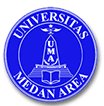 UNIVERSITAS MEDAN AREAFAKULTAS              : Ilmu SosiaL dan Ilmu PolitikPROGRAM STUDI :  Administrasi PublikRENCANA PELAKSANAAN PERKULIAHAN (RPP)RENCANA PELAKSANAAN PERKULIAHAN (RPP)PERTEMUAN IPERTEMUAN IPERTEMUAN IProgram Studi: Administrasi PublikMata Kuliah:Teori PembangunanKode Mata Kuliah :IAP 52002SKS:3 (tiga) Semester:3 ( tiga )Waktu:08.00_10.30Dosen:Dra. Nurhayati Harahap, MAPCPMK:1. Mahasiswa mampu menjelaskan tentang teori teori pembangunan2. Mahasiswa mampu menjelaskan manfaat dan tujuan teori pembangunan,kelemahan dan kelebihannya3. Mahasiswa mampu menjelaskan sejarah awal lahirnya teori pembangunanSub-CPMK :1.Mahasiswa mengetahui tugas dan tanggunjawabnya2. Mahasiswa dapat beradaptasi dengan dosen, teman sekelas dan mata kuliah yang akan di berikanMateri Ajar:1.Kontrak belajar2.Pembagian kelompok diskusi  3.Gambaran umum materi kuliah4. Menumbuhkan atmosfir perkuliahan yang kondusip  KEGIATAN PERKULIHANANKEGIATAN PERKULIHANANKEGIATAN PERKULIHANANKEGIATAN PERKULIHANANTahap KegiatanUraian KegiatanMetodeEstimasi WaktuPendahuluan1.Mengucapkan salam dan membuka kelas dengan doa2. Menjelaskan kontrak kuliah dan silabus3. Membagi mahasiswa  dalam kelompok – kelompok diskusi selama satu semesterCeramah / Pengarahan15 MenitKegiatan intiBrainstorming tentang apa yang akan dilakukan selama 1 semester.Pemberian motivasiDiskusi120 MenitPenutupMenginformasikan tugas untuk pertemuan            berikutnyaMenutup kelas dengan doaCeramah singkat/ pengarahan15 MenitUNIVERSITAS MEDAN AREAFAKULTAS              : Ilmu Sosial dan ilmu PolitikPROGRAM STUDI : Ilmu Administrasi PublikRENCANA PELAKSANAAN PERKULIAHAN (RPP)RENCANA PELAKSANAAN PERKULIAHAN (RPP)PERTEMUAN  II    PERTEMUAN  II    PERTEMUAN  II    Program Studi:Ilmu Administrasi PublikMata Kuliah:Teori PembangunanKode Mata Kuliah :IAP 52002SKS:3 ( tiga )Semester:3 ( tiga )Waktu:08.00 – 10.30Dosen:Nurhayati HarahapCPMK:1. Mahasiswa mampu menjelaskan tentang teori teori pembangunan2. Mahasiswa mampu menjelaskan manfaat dan tujuan teori pembangunan,kelemahan dan kelebihannya3. Mahasiswa mampu menjelaskan sejarah awal lahirnya teori pembangunanSub-CPMK :Mahasiswa dapat menjelaskan apa saja yang menjadi  ukuran terhadap keberhasilan pembangunanMateri Ajar:Mengukur PembangunanKekayaan rata-rataPemerataanKualitas KehidupanKerusakan lingkunganKeadilan sosial dan kesinambungan  KEGIATAN PERKULIHANANKEGIATAN PERKULIHANANKEGIATAN PERKULIHANANKEGIATAN PERKULIHANANTahap KegiatanUraian KegiatanMetodeEstimasi WaktuPendahuluan1.Mengucapkan salam dan membuka kelas dengan doa2. Menyampaikan model pembelajaran saat iniCeramah singkat / Pengaraham15 MenitKegiatan intiMemberikan materi dengan menggunakan infocusMemberikan kesempatan pada mahasiswa untuk bertanyaMenberikan jawaban dari tiap pertanyaanCeramah / Diskusi120 MenitPenutupMemberikan tugas untuk dikerjakanMemberikan motivasiMenutup kelas dengan doaCeramah singkat / Pengarahan15 MenitUNIVERSITAS MEDAN AREAFAKULTAS              : Ilmu Sosial dan Ilmu PolitikPROGRAM STUDI : Ilmu Administrasi PublikRENCANA PELAKSANAAN PERKULIAHAN (RPP)RENCANA PELAKSANAAN PERKULIAHAN (RPP)PERTEMUAN  III dan IVPERTEMUAN  III dan IVPERTEMUAN  III dan IVProgram Studi:Ilmu Administrasi PublikMata Kuliah:Teori PembangunanKode Mata Kuliah :IAP 52002SKS:3 (tiga) Semester:3 ( tiga )Waktu:08.00_10.30Dosen:Nurhayati HarahapCPMK:1. Mahasiswa mampu menjelaskan tentang teori teori pembangunan2. Mahasiswa mampu menjelaskan manfaat dan tujuan teori pembangunan,kelemahan dan kelebihannya3. Mahasiswa mampu menjelaskan sejarah awal lahirnya teori pembangunanSub-CPMK :Mahasiswa mampu membeberkan tentang tujuan teory pembangunan secara umum dan khususMateri Ajar:  Teori PembangunanTujuan dan manfaat teory pembangunana.Secara umumb.Secara KhususSecara literature ada 3   kelompok teory pembangunan yang di anggap pentingKelompok teori ModernisasiKelompo teory ketergantunganKelompok teory ketergantungan lainProses pembangunan ekonomi menurut WW.RostowMasyarakat TradisionilPra kondisi tinggal landasTinggal landasMenuju KedewasaanEra konsumsi tinggiKEGIATAN PERKULIHANANKEGIATAN PERKULIHANANKEGIATAN PERKULIHANANKEGIATAN PERKULIHANANTahap KegiatanUraian KegiatanMetodeEstimasi WaktuPendahuluan1.Mengucapkan salam dan membuka kelas dengan doa2. Memberii motivasi dan arahanCeramah singkat / Pengarahan15 MenitKegiatan intiMemberikan materi dengan menggunakan infocusMemberikan kesempatan pada mahasiswa untuk bertanyaMemberikan jawaban dari setiap pertanyaan sambil berdiskusi.Ceramah/DiskusiTanya jawab 120 MenitPenutupMemberikan tugas untuk dikerjakanMemberikan motivasiMenutup kelas dengan doaCeramah singkat / Pengarahan15 MenitUNIVERSITAS MEDAN AREAFAKULTAS              :Ilmu Sosial dan ilmu PolitikPROGRAM STUDI :Ilmu Administrasi PublikRENCANA PELAKSANAAN PERKULIAHAN (RPP)RENCANA PELAKSANAAN PERKULIAHAN (RPP)PERTEMUAN  V-VI-VIIPERTEMUAN  V-VI-VIIPERTEMUAN  V-VI-VIIProgram Studi:Ilmu Administrasi PublikMata Kuliah:Teori PembangunanKode Mata Kuliah :IAP 52002SKS:3 (tiga) Semester:3 ( tiga )Waktu:08.00_10.30Dosen:Nurhayati HarahapCPMK:1. Mahasiswa mampu menjelaskan tentang teori teori pembangunan2. Mahasiswa mampu menjelaskan manfaat dan tujuan teori pembangunan,kelemahan dan kelebihannya3. Mahasiswa mampu menjelaskan sejarah awal lahirnya teori pembangunanSub-CPMK :Mahasiswa mampu memaparkan apa itu teori pembangunan klasik,teori Marxis dan teori pembangunan Max WeberMateri Ajar:1.Teori pembangunan aliran klasik2. Teori Marxis tentang pertumbuhan ekonomi3. Teori pembangunan Max WeberKEGIATAN PERKULIHANANKEGIATAN PERKULIHANANKEGIATAN PERKULIHANANKEGIATAN PERKULIHANANTahap KegiatanUraian KegiatanMetodeEstimasi WaktuPendahuluan1.Mengucapkan salam dan membuka kelas dengan doa2. Menyampaikan model pembelajaran saat ini3. Memberikan motivasiCeramah singkat/Pengarahan15 MenitKegiatan inti1.Small Group discussion dengan pemakalah di bagi tiga kelompok dan tiap kelompok persentasi pada pertemuan ke V-VI-VII dengan judul seseuai materi ajar.2. Kelompok yang lain berperan sebagai  pembanding.Persentasi oleh kelompok yang telah di tentukanKelompok yang lain menanggapiPengarahan dari dosen120 MenitPenutupMemberikan tugas untuk dikerjakanMemberikan motivasiMenutup kelas dengan doaCeramah singkat/pengarahan15 MenitUNIVERSITAS MEDAN AREAFAKULTAS              : Ilmu Soaial dan ilmu PolitikPROGRAM STUDI :  Ilmu Administrasi PublikRENCANA PELAKSANAAN PERKULIAHAN (RPP)RENCANA PELAKSANAAN PERKULIAHAN (RPP)PERTEMUAN  IXPERTEMUAN  IXPERTEMUAN  IXProgram Studi:Ilmu Administrasi PublikMata Kuliah:Teori PembangunanKode Mata Kuliah :IAP 52002SKS:3 (tiga) Semester:3 ( tiga )Waktu:08.00_10.30Dosen:Nurhayati HarahapCPMK:1. Mahasiswa mampu menjelaskan tentang teori teori pembangunan2. Mahasiswa mampu menjelaskan manfaat dan tujuan teori pembangunan,kelemahan dan kelebihannya3. Mahasiswa mampu menjelaskan sejarah awal lahirnya teori pembangunanSub-CPMK :Mahasiswa dapat menjelaskan teori pembangunan Adam Smith dan mengetaui beliau adalah ahli ekonomi  klasik yang terkemukaMateri Ajar:  Teori pembangunan Adam SmithKEGIATAN PERKULIHANANKEGIATAN PERKULIHANANKEGIATAN PERKULIHANANKEGIATAN PERKULIHANANTahap KegiatanUraian KegiatanMetodeEstimasi WaktuPendahuluan1.Mengucapkan salam dan membuka kelas dengan doa2. Menyampaikan  peraturan diskusi yang harus ditaati.3. Memberikan motivasiCeramah singkat/pengarahan15 MenitKegiatan inti1.Presentasi kelompok2. Kelompok yang lain berperan sebagai  pembanding.Mempersentaasikan makalah yang telah dibuatDiskusi disertai Tanya jawabPengarahan dari dosen120 MenitPenutupMemberikan tugas untuk dikerjakanMemberikan motivasiMenutup kelas dengan doaCeramah singkat / Pengarahan15 MenitUNIVERSITAS MEDAN AREAFAKULTAS              : Ilmu Sosial dan ilmu PolitikPROGRAM STUDI : Ilmu Administrasi PublikRENCANA PELAKSANAAN PERKULIAHAN (RPP)RENCANA PELAKSANAAN PERKULIAHAN (RPP)PERTEMUAN  X - XIPERTEMUAN  X - XIPERTEMUAN  X - XIProgram Studi:Ilmu Administrasi PublikMata Kuliah:Teori PembangunanKode Mata Kuliah :IAP 52002SKS:3 (tiga) Semester:3 ( tiga )Waktu:08.00_10.30Dosen:Nurhayati HarahapCPMK:1. Mahasiswa mampu menjelaskan tentang teori teori pembangunan2. Mahasiswa mampu menjelaskan manfaat dan tujuan teori pembangunan,kelemahan dan kelebihannya3. Mahasiswa mampu menjelaskan sejarah awal lahirnya teori pembangunanSub-CPMK :Mahasiswa mampu menjelaskan faktor-faktor pertumbuhan baik secara ekonomi atau non ekonomiMateri Ajar:  Faktor- faktor pertumbuhan ekonomi dan non ekonomiA.Faktor ekonomi1.Sumber alam2.Akumulasi modal3.Organisasi4.Kemajuan teknologi5.Pembagian kerja dan skala prioritasB.Faktor non ekonomi1. Factor manusia2. Factor sosial3. Factor politik dan        administrasi    KEGIATAN PERKULIHANANKEGIATAN PERKULIHANANKEGIATAN PERKULIHANANKEGIATAN PERKULIHANANTahap KegiatanUraian KegiatanMetodeEstimasi WaktuPendahuluan1.Mengucapkan salam dan membuka kelas dengan doa2. Menyampaikan  peraturan diskusi yang harus ditaati.3. Memberikan motivasiCeramah singkat/ Pengarahan15 MenitKegiatan inti1.Mempresentasikan tugas sesuai dengan judul2. Diskusi melalui Tanya jawab sesuai dengan perkembangan dalam forum1. Memaparkan hasil diskusi kelompok dii depan kelompok lainnya2. Tanya jawab dari kelompok lain3. Pengarahan120 MenitPenutupMemberikan tugas untuk dikerjakanMemberikan motivasiMenutup kelas dengan doaCeramah singkat / Pengarahan15 MenitUNIVERSITAS MEDAN AREAFAKULTAS              : Ilmu Sosial dan ilmu PolitikPROGRAM STUDI : Ilmu Administrasi PublikRENCANA PELAKSANAAN PERKULIAHAN (RPP)RENCANA PELAKSANAAN PERKULIAHAN (RPP)PERTEMUAN  XII - XIIIPERTEMUAN  XII - XIIIPERTEMUAN  XII - XIIIProgram Studi:Ilmu Administrasi PublikMata Kuliah:Teori PembangunanKode Mata Kuliah :IAP 52002SKS:3 (tiga) Semester:3 ( tiga )Waktu:08.00_10.30Dosen:Nurhayati HarahapCPMK:1. Mahasiswa mampu menjelaskan tentang teori teori pembangunan2. Mahasiswa mampu menjelaskan manfaat dan tujuan teori pembangunan,kelemahan dan kelebihannya3. Mahasiswa mampu menjelaskan sejarah awal lahirnya teori pembangunanSub-CPMK :Mahasiswa mampu menerangkan beberapa teori dasar pembangunan yang berkaitan dengan pendekatan ekologi,sumberdaya manusia,mencukupi kebutuhan dasar dan mengurangi ketergantunganMateri Ajar:  Beberapa teori dasar pembangunanPendekatan ekologiTeori sumber daya manusiaMencukupi kebutuhan dasarMengurangi ketergantungganKEGIATAN PERKULIHANANKEGIATAN PERKULIHANANKEGIATAN PERKULIHANANKEGIATAN PERKULIHANANTahap KegiatanUraian KegiatanMetodeEstimasi WaktuPendahuluan1.Mengucapkan salam dan membuka kelas dengan doa2. Menyampaikan  peraturan diskusi yang harus disepakati bersama3. Memberikan motivasiCeramah singkat /Pengarahan15 MenitKegiatan intiSetiap kelompok mempresentasikan tugasnyaSetiap kelompok harus aktif melakukan Tanya jawab.DiskusiTanya jawabPengarahan120 MenitPenutupMemberikan tugas untuk dikerjakanMemberikan motivasiMenutup kelas dengan doa15 MenitUNIVERSITAS MEDAN AREAFAKULTAS              : Ilmu Sosial dan ilmu PolitikPROGRAM STUDI : Ilmu Adminidtrasi PublikRENCANA PELAKSANAAN PERKULIAHAN (RPP)RENCANA PELAKSANAAN PERKULIAHAN (RPP)PERTEMUAN  XIV - XVPERTEMUAN  XIV - XVPERTEMUAN  XIV - XVProgram Studi:Ilmu Administrasi PublikMata Kuliah:Teori PembangunanKode Mata Kuliah :IAP 52002SKS:3 (tiga) Semester:3 ( tiga )Waktu:08.00_10.30Dosen:Nurhayati HarahapCPMK:1. Mahasiswa mampu menjelaskan tentang teori teori pembangunan2. Mahasiswa mampu menjelaskan manfaat dan tujuan teori pembangunan,kelemahan dan kelebihannya3. Mahasiswa mampu menjelaskan sejarah awal lahirnya teori pembangunanSub-CPMK :Mahasiswa dapat menjelaskan tahapan pertumbuhan menurut teori RostowMateri Ajar:  Tahap-tahap pertumbuhan ekonomi menurut Rostow:Masyarakat tradisionalPra syarat untuk tinggal landasTinggal landasDewasa(maturity)Masa komsumsi massalKEGIATAN PERKULIHANANKEGIATAN PERKULIHANANKEGIATAN PERKULIHANANKEGIATAN PERKULIHANANTahap KegiatanUraian KegiatanMetodeEstimasi WaktuPendahuluan1.Mengucapkan salam dan membuka kelas dengan doa2. Menyampaikan  peraturan diskusi yang harus ditaati.3. Memberikan motivasi15 MenitKegiatan intiPemapaaran hasil diskusi kelompokDiskusi di sertai Tanya jawab dan memberikan masukanPresentasiTanya jawabPengarahan120 MenitPenutupMemberikan kisi – kisi untuk UASMemberikan motivasiMenutup kelas dengan doaCeramah / Pengarahan15 Menit